First Name of Application CV No 1649634Whatsapp Mobile: +971504753686 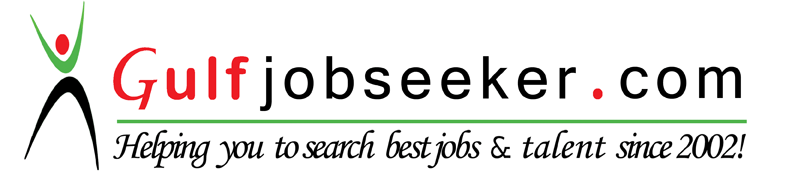 To get contact details of this candidate Purchase our CV Database Access on this link.http://www.gulfjobseeker.com/employer/services/buycvdatabase.phpAPPLYING FOR THE POST OF AN ENGLISH TEACHERApplying a job position where my gifted teaching skills, abilities and strong interpersonal skills to serve people of various backgrounds will add value towards high improvement of the students. I am energetic and industrious, and as an international teacher, I am endowed with the ability to supervise and work under little or no supervision.HIGHEST QUALIFICATIONCERTIFICATE FOR TEACHING ENGLISH TO SPAEKERS OF OTHER LANGUAGES, TESOL LEVEL 5. (250 HOURS);CONVENTRYT HOUSE INTERNATIONAL TORONTO, CANADACERTIFICATE FOR TEACHING ENGLISH AS FOREIGN LANGUAGE (TEFL 100hrs);UNIVERSITY OF EDINBURG; SCOTLAND Sept. 2004.TEACHERS	GRADE	ONE	CERTIFICATE:	GOVERNEMENT	TEACHERS	TRAINING	COLLEGE, DOUALA CAMEROOM 2009BACHELOR OF EDUCATION IN CURRICULUM STUDIES AND THE TEACHING OF ENGLISH. UNIVERSITY OF BUEA, CAMEROON; DEC. 1999WORK EXPERIENCE (11 years)THE APPLE INTERNATIONAL SCHOOL AL QUSAIS, DUBAI, U.A.E.       2015-2016                           Subject coordinator for grade 3 and 4English Language teacher for grades 4,6,7,8-Preparation of lesson notes.-Correction of teachers’ lesson notes.-Observation of teachers during lessons.-Holding departmental meetings.-Reporting to the principal.-Coordination and supervision of GNT students.-Organization of model lessons for teachers under my supervision.-Controlling and tracking progress for students in my department.-Controlling assessment questions and papers to see that they respect the norms.-Publishing weblogs on the school website-etc             SEAN VITTAYA SECONDARY SCHOOL SARABURI, THAILAND______    2013-2014__           English Language teacher.          -The making of lesson plans.          -Classroom teaching.          -Assessment of students.          -Correction of assessments.          -Analyses of results.           - Publication of results.          -Reporting to the Head of Department.THE BRIDGE INTERNATIONAL SCHOOL DOUALA, CAMEROON	TEACHER   AUG2010 - JUN2013HEAD OF SUBJECTS/ ENGLISH LANGUAGE TEACHER-Attribution of classes to teachers.-Drafting of timetables-Coordination and supervision of teaching and learning.-Giving model lessons to teachers.-Coordination and supervision of Internal and international Assessments.-Receiving Reports from Head of Departments.- Reporting to the Principal.AMERICAN INTERNATIONAL SCHOOL, DOUALA CAMEROON	TEACHER	AUG 2006 – JUNE 2008       HEAD OF DEPARTMENT      -Attribution of classes to teachers.      -Drafting of timetables      -Coordination and supervision of teaching and learning.      -Giving model lessons to teachers.      -Coordination and supervision of Internal and international Assessments.      -Receiving Reports from Head of Departments.      - Reporting to the Principal.UNITED NATIONS PROGRAMME FOR THE ALPHABETISATION  OF NORTH KIVU, CONGO .	2005- 2006Voluntary Teacher for Basic English.-Sensitization of the local population on the necessity of Education and the deposition of arms.- Sensitization of the local population on ways of avoiding conflicts.-Preparing and teaching lessons of basic English and French.ACADEMIACertificate for the Teaching of English to Speakers of Other Languages (TESOL 250hrs)Coventry House International Toronto-Ontario, Canada.Certificate for Teaching English as Foreign Language (100hrs.TEFL): University of Edinburg Scotland- September 2004Bachelor	of	Education	in	curriculum	Studies	and	Teaching:	University	of	Buea, Cameroon-December 1999General Certificate of Education Advanced Level: GHS Mamfe, Cameroon: 1996.General Certificate of Education Ordinary Level: GSS Eyumojock,Cameroon:1993First School Leaving Certificate : Catholic School Buea, Cameroon: 1987ADDITIONAL SKILLSExcellent Teaching Skills. Excellent English communication.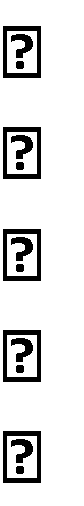 Speed and accuracy in the delivery of services.Good logical reasoning and the ability to convince people. Result oriented and target driven.INTERNATIONAL TRAINIGDiploma in The Teaching of English to Those of Other Languages (TESOL), 250 hours.    Certificate for Teaching English as Foreign Language (TEFL)100hours University of Edinburg Scotland.Date of Birth: 12th August 1976 Marital Status: SingleLanguages Known: English and FrenchPERSONAL DETAILS